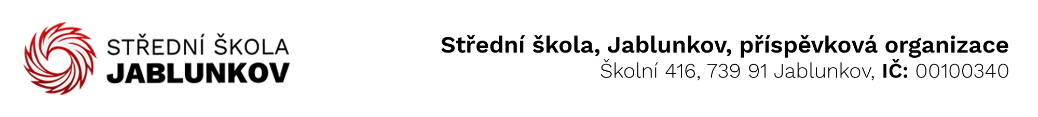 IČ: 00100340	        Komerční banka Frýdek – Místek DIČ: CZ00100340  číslo účtu: 32436781/0100Objednávka č. : 86/1/23Dodavatel:     
Miroslav Hlawiczka
Vendryně 911
73994 Vendryně 
IČ: 73265501
DIČ: CZ7708244929Objednáváme u Vás toto zboží (službu): 	Dopravu žáků 3 autobusy – 56, 57 a 49 míst na Mezinárodní strojírenský veletrh do Brna. 
Odborná exkurze je realizována v rámci projektu Odborné, kariérové a polytechnické vzdělávání v MSK IIČíslo projektu:   CZ.02.3.68/0.0/0.0/19_078/0019613Cíl exkurze - BVV Brno, Mezinárodní strojírenský veletrh2 autobusy:Přistavení autobusů v 6:00 u školy, ul. Školní 416Odjezd od školy v 6:15Přestávky - pravděpodobně pouze OMV u Olomouce (odpočívka Nemilany)Cíl cesty: BVV Brno, parkoviště pro autobusy je vedle hotelu Voro Orea - bývalá Voroněž (na základě doporučení z BVV), ul. Křížkovského 49, BrnoOdjezd z Brna ve 14:15 (sraz žáků ve 14:00)Zpáteční cesta po D1, směr Kroměříž a PřerovZastávka KFC Ivanovice (Exit 236) - cca 30 min.Návrat do Jablunkova cca 18-19 hodin, vystoupení žáků po cestě1 autobus:Cíl exkurze - BVV Brno, Mezinárodní strojírenský veletrhPřistavení autobusů v 6:00 u školy, ul. Školní 416Odjezd od školy v 6:15Přestávky - pravděpodobně pouze OMV u Olomouce (odpočívka Nemilany)Cíl cesty: BVV Brno, parkoviště pro autobusy je vedle hotelu Voro Orea - bývalá Voroněž (na základě doporučení z BVV), ul. Křížkovského 49, BrnoOdpolední program cca 14:00 - cca 18:00 v Brně bude upřesněnOdjezd z Brna v cca 18:00, směr IvančiceUbytování v IvančicíchOdjezd do Brna v 8:00Cíl cesty - VIDA Brno (parkování opět u BVV Brno, ul. Křížkovského 49)Odjezd z Brna v cca 15:00Zpáteční cesta dle nejlepší trasy (podle aktuální situace)možná krátká zastávkaNávrat do Jablunkova cca 18-19 hodin, vystoupení žáků po cestěPředpokládaná cena: 95.000,- Kč vč. DPH Způsob úhrady: bankovním převodemV Jablunkově: 5.10.2023Vyřizuje: 	Mária Dobiasová                 ................................					     (podpis)